Составьте из слов вопросы:he, has, a brother, got? __________________________a parrot, she, has, got?__________________________got, a grandma, you, have?__________________________Alice, a fox, got, has?__________________________Переведите на русский язык:She has got a father.__________________________I have got a mother.__________________________We have got a cat.__________________________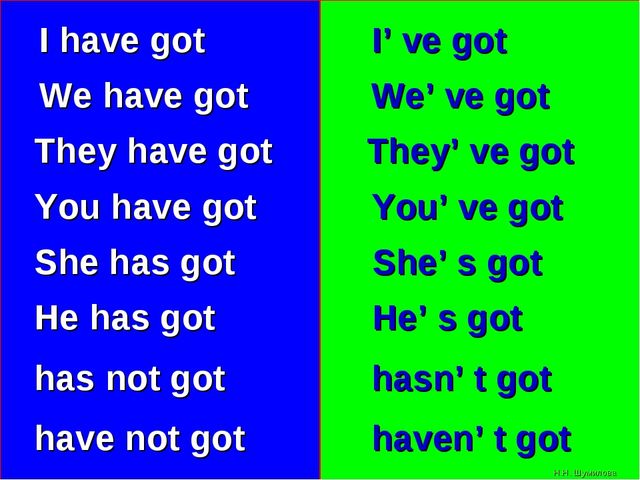 Перепишите предложения, используя краткую формуYou have not got a mother. ________________________She has not got a brother.________________________He has got a cat.________________________Переведите на английский язык:У меня есть брат.________________________У неё есть кот________________________У нас есть семья.________________________Name: ____________________Surname: _________________Class: ____________________Have got/ has got exercises(упражнения на глагол have got/has got)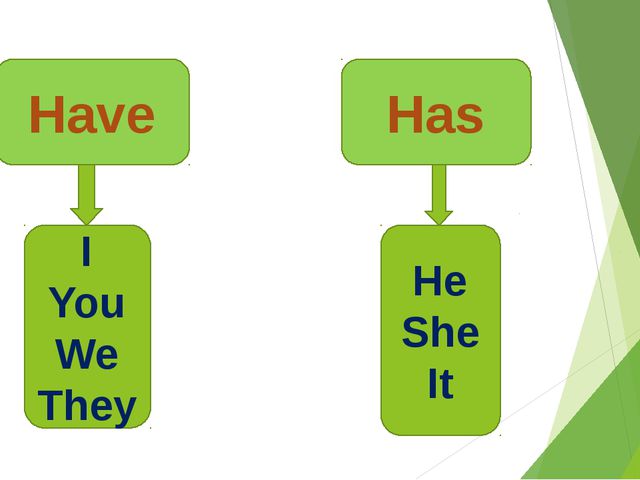 Напишите строчку:have ____________________________________________has ______________________________________________got_____________________________________________Вставьте have got или has got:We ______ ______ a dog.They ______ ______ a grandmother.He _____ _____ a sister.I _______ _____ a familyKate _____ ______ a brother.Mike _____ _____ a cat.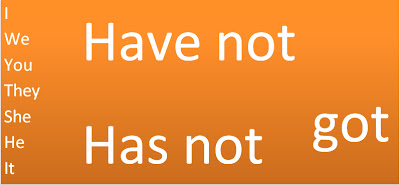 Сделайте предложения отрицательными:I have got a sister.__________________________Bob has got a father.__________________________They have got two sisters.__________________________She has got three brothers.__________________________You have got a brother.__________________________We have got friends.__________________________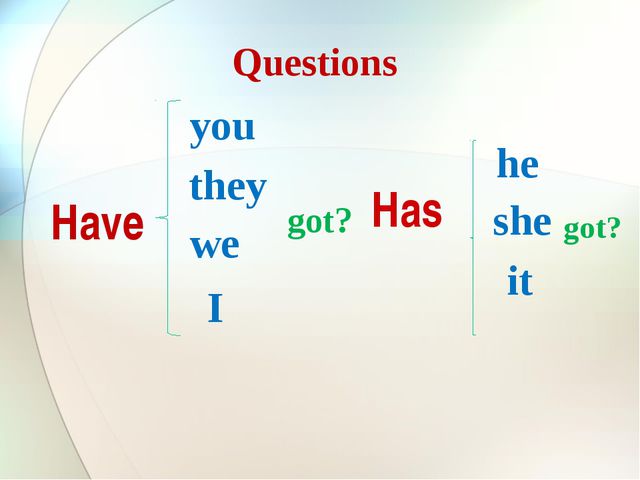 Напишите вопросительные предложения:Ann has got a cat.__________________________Bob has got a rabbit.__________________________They have got a sister.__________________________You have got a grandmother.__________________________I have got a brother. __________________________